gemäß § 15h Abs. 3 Eisenbahngesetz 1957 (EisbG)Mit Bescheid vom  , GZ , wurde der Antragstellerin  mit Sitz in  eine Verkehrsgenehmigung für die Erbringung von Eisenbahnverkehrsdiensten erteilt.Hiermit wird um Erstreckung der in dem obgenannten Bescheid enthaltenen Verkehrseröffnungsfrist gemäß § 15h Abs. 3 EisbG ersucht.Mit dem Antrag werden Unterlagen im Sinne § 15a ff EisbG im Anhang vorgelegt., am Unterschrift des laut Firmenbuchauszug 
zur Vertretung nach außen BefugtenUnterschrift des laut Firmenbuchauszug 
zur Vertretung nach außen BefugtenHinweis der BehördeDer Antrag ist firmenmäßig − von den nach Gesetz, Satzung oder Gesellschaftsvertrag zur Vertretung oder Geschäftsführung Berechtigten − unterfertigt der Behörde einmal in Original auf Firmenpapier und einmal in Kopie vorzulegen. 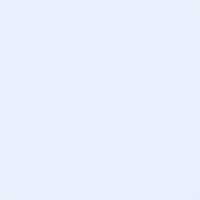 